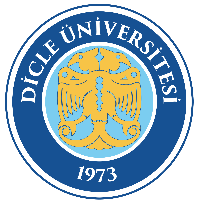 DİCLE ÜNİVERSİTESİ Hukuk MüşavirliğiPERSONEL İZİN / RAPOR BİLDİRİM TAKİBİ İş Akış ŞemasıDoküman Kodu : HKM-İA-95DİCLE ÜNİVERSİTESİ Hukuk MüşavirliğiPERSONEL İZİN / RAPOR BİLDİRİM TAKİBİ İş Akış ŞemasıYürürlük Tarihi : 16.11.2022DİCLE ÜNİVERSİTESİ Hukuk MüşavirliğiPERSONEL İZİN / RAPOR BİLDİRİM TAKİBİ İş Akış ŞemasıRevizyon Tarihi/No : 00